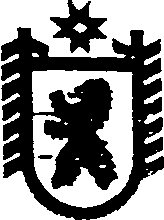 Республика КарелияКОНТРОЛЬНО-СЧЕТНЫЙ КОМИТЕТ СЕГЕЖСКОГО МУНИЦИПАЛЬНОГО РАЙОНАПОСТАНОВЛЕНИЕот 25 февраля   2016  года   №7    СегежаВ соответствии с частью 5 стать 9 Федерального закона от 25 декабря 2008 г. № 273-ФЗ  «О противодействии коррупции»    Контрольно-счетный комитет Сегежского     муниципального района  постановил:  	1. Утвердить прилагаемый Порядок уведомления председателя Контрольно-счетного комитета Сегежского муниципального района о фактах обращения в целях склонения муниципального  служащего Контрольно-счетного комитета Сегежского муниципального района к совершению коррупционных правонарушений.      	2. Председателю Контрольно-счетного комитета Сегежского муниципального района (Т.И. Рудковской) ознакомить муниципальных служащих  Контрольно-счетного комитета  Сегежского муниципального района с настоящим постановлением под роспись.           	3. Отделу информационных технологий администрации Сегежского муниципального района (Т.А.Слиж) обнародовать настоящее постановление    путем размещения официального текста настоящего постановления  в  информационно-телекоммуникационной сети «Интернет» на официальном сайте администрации Сегежского муниципального района  http://home.onego.ru/~segadmin.  	4. Настоящее постановление  вступает в силу со дня его обнародования. Председатель Контрольно-счетного комитетаСегежского муниципального района                                                             Т.И. Рудковская Разослать: в дело.ПОРЯДОКуведомления  председателя Контрольно-счетного комитета Сегежского  муниципального  района о  фактах обращения в целях склонения муниципального служащего Контрольно-счетного комитета Сегежского     муниципального     района к совершению коррупционных правонарушений	1. Настоящий Порядок  уведомления председателя Контрольно-счетного комитета Сегежского муниципального района  (далее- Контрольно-счетный комитет) о фактах обращения в целях склонения муниципального служащего Контрольно-счетного комитета  к совершению коррупционных правонарушений (далее - Порядок) разработан в соответствии с  частью 5 стать 9 Федерального закона от 25 декабря 2008 г. № 273-ФЗ  «О противодействии коррупции,  письмом Министерства здравоохранения и социального развития Российской Федерации от 20 сентября 2010 г. № 7666-17 «О методических рекомендациях о порядке уведомления представителя нанимателя (работодателя о фактах обращения в целях склонения государственного или муниципального служащего к совершению коррупционных правонарушений, включающие перечень сведений, содержащихся в уведомлениях, вопросы организации проверки этих сведений и порядка регистрации уведомлений». 	2. Муниципальный  служащий  Контрольно-счетного комитета обязан  уведомлять  председателя Контрольно-счетного комитета обо всех случаях обращения к нему каких-либо лиц в целях склонения его к совершению коррупционных правонарушений  не позднее   одного  рабочего  дня  со дня  поступления такого обращения. 	В случае нахождения  муниципального служащего Контрольно-счетного комитета в командировке, в отпуске, вне места прохождения службы он обязан уведомить председателя Контрольно-счетного комитета в первый рабочий день после  прибытия к месту прохождения службы.	3. Уведомление председателя Контрольно-счетного комитета о фактах обращения в целях склонения  муниципального служащего  Контрольно-счетного комитета к совершению коррупционных правонарушений (далее - уведомление) осуществляется письменно по форме согласно приложению № 1 к настоящему Порядку  путём передачи его председателю Контрольно-счетного комитета или направления такого уведомления по почте.	4. Перечень сведений, подлежащих отражению в уведомлении, должен содержать:	1) фамилию, имя, отчество, должность, место жительства и телефон лица, направившего уведомление;	2) описание обстоятельств, при которых стало известно о случаях обращения к муниципальному служащему Контрольно-счетного комитета в связи с исполнением им служебных обязанностей каких-либо лиц в целях склонения его к совершению коррупционных правонарушений (дата, место, время, другие условия). Если уведомление направляется муниципальным служащим, указанным в пункте 10 настоящего Порядка, указывается фамилия, имя, отчество и должность муниципального служащего Контрольно-счетного комитета, которого склоняют к совершению коррупционных правонарушений;	3) подробные сведения о коррупционных правонарушениях, которые должен был бы совершить  муниципальный служащий Контрольно-счетного комитета по просьбе обратившихся лиц;	4) все известные сведения о физическом (юридическом) лице, склоняющем к коррупционному правонарушению;	5) способ и обстоятельства склонения к коррупционному правонарушению, а также информацию об отказе (согласии) принять предложение лица о совершении коррупционного правонарушения.	5. Уведомления подлежат обязательной регистрации в специальном журнале, оформленным в соответствии с приложением  № 2 к настоящему Порядку. Журнал  должен быть прошит и пронумерован, а также заверен оттиском печати Контрольно-счетного комитета.   	Журнал   ведёт   председатель Контрольно-счетного комитета. 	6. Председатель Контрольно-счетного комитета, принявший уведомление, помимо его регистрации в журнале, обязан  выдать  муниципальному служащему Контрольно-счетного комитета, направившему уведомление, под роспись талон-уведомление с указанием данных о лице, принявшем уведомление, дате и времени его принятия.	Талон-уведомление состоит из двух частей: корешка талона-уведомления и талона-уведомления (приложение № 3).	После заполнения корешок талона-уведомления остается у председателя Контрольно-счетного комитета, а талон-уведомление вручается  муниципальному служащему Контрольно-счетного комитета, направившему уведомление.	В случае если уведомление поступило по почте, талон-уведомление направляется муниципальному служащему Контрольно-счетного комитета, направившему уведомление, по почте заказным письмом.	Отказ в регистрации уведомления, а также невыдача талона-уведомления не допускается.	7. Конфиденциальность полученных сведений обеспечивается  председателем Контрольно-счетного комитета.	8. Организация проверки сведений о случаях обращения к муниципальному служащему Контрольно-счетного комитета в связи с исполнением служебных обязанностей каких-либо лиц в целях склонения его к совершению коррупционных правонарушений или о ставших известными фактах обращения к иным  муниципальным служащим каких-либо лиц в целях склонения их к совершению коррупционных правонарушений осуществляется председателем Контрольно-счетного комитета  путём направления уведомлений в Прокуратуру Российской Федерации,  МВД России, ФСБ России либо в их территориальные органы, проведения бесед с муниципальным служащим Контрольно-счетного комитета, подавшим уведомление, указанным в уведомлении, получения от муниципального служащего Контрольно-счетного комитета пояснения по сведениям, изложенным в уведомлении.	9.  Председатель Контрольно-счетного комитета направляет уведомление в Прокуратуру Российской Федерации,  МВД России, ФСБ России либо в их территориальные органы не позднее 10 дней с даты его регистрации в журнале. По решению председателя Контрольно-счетного комитета уведомление может направляться как одновременно во все перечисленные государственные органы, так и в один из них по компетенции.	В случае направления уведомления одновременно в несколько федеральных государственных органов (их территориальные органы) в сопроводительном письме перечисляются все адресаты с указанием реквизитов исходящих писем.	10. Муниципальный служащий Контрольно-счетного комитета, которому стало известно о факте обращения к иным  муниципальным служащим в связи с исполнением служебных обязанностей каких-либо лиц в целях склонения их к совершению коррупционных правонарушений, вправе уведомлять об этом  председателя Контрольно-счетного комитета в аналогичном порядке, установленном  настоящим  Порядком.	11. Государственная защита муниципального служащего Контрольно-счетного комитета, уведомившего председателя Контрольно-счетного комитета, органы прокуратуры или другие государственные органы о фактах обращения в целях склонения его к совершению коррупционного правонарушения, о фактах обращения к иным  муниципальным служащим в связи с исполнением служебных обязанностей каких-либо лиц в целях склонения их к совершению коррупционных правонарушений, в связи с его участием в уголовном судопроизводстве в качестве потерпевшего или свидетеля обеспечивается в порядке и на условиях, установленных Федеральным законом «О государственной защите потерпевших, свидетелей и иных участников уголовного судопроизводства».	12. Председатель Контрольно-счетного комитета принимает  меры по защите муниципального служащего Контрольно-счетного комитета, уведомившего его, органы прокуратуры или другие государственные органы о фактах обращения в целях склонения его к совершению коррупционного правонарушения, о фактах обращения к иным  муниципальным служащим в связи с исполнением служебных обязанностей каких-либо лиц в целях склонения их к совершению коррупционных правонарушений, в части обеспечения  муниципальному служащему Контрольно-счетного комитета гарантий, предотвращающих его неправомерное увольнение, перевод на нижестоящую должность, лишение или снижение размера премии, перенос времени отпуска, привлечение к дисциплинарной ответственности в период рассмотрения представленного  муниципальным служащим Контрольно-счетного комитета уведомления.	В случае привлечения к дисциплинарной ответственности  муниципального служащего Контрольно-счетного комитета, указанного в абзаце первом настоящего пункта, обоснованность такого решения рассматривается на заседании  комиссии Контрольно-счетного комитета  по соблюдению требований к служебному поведению  муниципальных служащих и урегулированию конфликта интересов.  ------------------------Председателю Контрольно-счетного комитета   Сегежского муниципального района __________________________________               (фамилия, имя, отчество)                                                                       				  	от ________________________________                                   				  	          (Ф.И.О., должность муниципального                                       				 __________________________________                                     				   служащего, место жительства, телефон)УВЕДОМЛЕНИЕо факте обращения в целях склонения муниципального служащего к совершению  коррупционных правонарушений    Сообщаю, что:    1. ____________________________________________________________________                              (описание обстоятельств, при которых стало известно о случаях___________________________________________________________________________                                     обращения к муниципальному служащему в связи___________________________________________________________________________                            с исполнением им служебных обязанностей каких-либо лиц в целях склонения___________________________________________________________________________                                               его к совершению коррупционных правонарушений___________________________________________________________________________                                                    (дата, место, время, другие условия))    2. ____________________________________________________________________                           (подробные сведения о коррупционных правонарушениях, которые___________________________________________________________________________                                 должен был бы совершить  муниципальный служащий___________________________________________________________________________.                                                   по просьбе обратившихся лиц)    3. _______________________________________________________________________                              (все известные сведения о физическом (юридическом) лице,___________________________________________________________________________.                                   склоняющем к коррупционному правонарушению)    4. _______________________________________________________________________                         (способ и обстоятельства склонения к коррупционному правонарушению___________________________________________________________________________                  (подкуп, угроза, обман и т.д.), а также информация об отказе (согласии)___________________________________________________________________________.                            принять предложение лица о совершении коррупционного правонарушения)                                      _____________________________________                                       (дата, подпись, инициалы и фамилия)ЖУРНАЛрегистрации   уведомлений    о    фактах    обращения    в    целях     склонениямуниципального служащего к совершению коррупционных правонарушенийКонтрольно-счетного комитета Сегежского муниципального района                                                         ------------------------					---------------------------------О порядке уведомления  председателя Контрольно-счетного комитета Сегежского  муниципального района о фактах обращения в  целях склонения муниципального служащего Контрольно-счетного комитета   Сегежского     муниципального    района    к    совершению    коррупционных правонарушенийУТВЕРЖДЁН Постановлением Контрольно-счетного комитета  Сегежского муниципального районаот 25февраля  2016 г.  № 7 Приложение № 1к Порядку уведомления  председателя Контрольно-счетного комитета Сегежского  муниципального  района о  фактах обращения в целях склонения муниципального служащего Контрольно-счетного комитета     Сегежского     муниципального     района    к     совершению коррупционных правонарушенийПриложение № 2к Порядку уведомления  председателя Контрольно-счетного комитета  Сегежского  муниципального  района о  фактах обращения в целях склонения муниципального служащего Контрольно-счетного комитета Сегежского     муниципального     района    к     совершению коррупционных правонарушений№Номер, дата 
уведомления 
(указывается
номер и дата
талона-   
уведомления)Сведения о  муниципальном служащем, направившем    уведомлениеСведения о  муниципальном служащем, направившем    уведомлениеСведения о  муниципальном служащем, направившем    уведомлениеСведения о  муниципальном служащем, направившем    уведомлениеКраткое  
содержа-ние 
уведомле-нияФ.И.О.   
лица,   
принявшего 
уведомление№Номер, дата 
уведомления 
(указывается
номер и дата
талона-   
уведомления)Ф.И.О.документ,   
удостоверяю-щий
личность, - 
паспорт    
гражданина  
Российской  
Федерации;  
служебное   
удостоверениеДолж-ностьконтактный
номер   
телефонаКраткое  
содержа-ние 
уведомле-нияФ.И.О.   
лица,   
принявшего 
уведомлениеПриложение № 3к  Порядку уведомления  председателя Контрольно-счетного комитета Сегежского  муниципального  района о  фактах обращения в целях склонения муниципального служащего Контрольно-счетного комитета      Сегежского     муниципального     района    к     совершению коррупционных правонарушенийТалон - корешокN_________Талон -  уведомлениеN _________Уведомление принято от ________________________________________   (Ф.И.О.  муниципального служащего) Уведомление принято от ________________________________________   (Ф.И.О.  муниципального служащего) Краткое  содержание уведомления____________________________________________________________________________________________________________________________________________________________(подпись и должность лица,    принявшего уведомление)        Краткое  содержание уведомления________________________________________________________________________________________________________________________Уведомление принято:    _______________________________________     (Ф.И.О., подпись и должность лица,    принявшего уведомление)        "_____" _______________ 201___ года ___________________________________________(Номер по журналу)"_____" _______________ 201___ года___________________________________________(подпись лица, получившего талон-  уведомление) (подпись муниципального служащего принявшего уведомление)            "_____" _______________ 201____ года